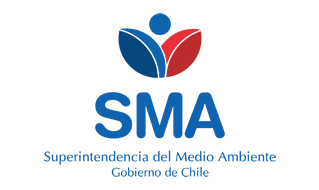 
INFORME DE FISCALIZACIÓN AMBIENTAL
Normas de Emisión
GUACOLDA 
DFZ-2020-1518-III-NE


Fecha creación: 13-05-2020

1. RESUMEN
El presente documento da cuenta del informe de examen de la información realizado por la Superintendencia del Medio Ambiente (SMA), al establecimiento industrial “GUACOLDA”, en el marco de la norma de emisión NE 90/2000 para el reporte del período correspondiente entre ENERO de 2019 y DICIEMBRE de 2019.Entre los principales hallazgos se encuentran:  - No informar el autocontrol- No reportar todos los parámetros solicitados- No reportar con la frecuencia por parámetro solicitada- Parámetros superan la norma- No reportar el remuestreo- No reportar los parámetros de la remuestra2. IDENTIFICACIÓN DEL PROYECTO, ACTIVIDAD O FUENTE FISCALIZADA
3. ANTECEDENTES DE LA ACTIVIDAD DE FISCALIZACIÓN
4. ACTIVIDADES DE FISCALIZACIÓN REALIZADAS Y RESULTADOS
	4.1. Identificación de la descarga
	4.2. Resumen de resultados de la información proporcionada
Punto Descarga: UNIDAD 1* En color los hallazgos detectados.
Punto Descarga: UNIDAD 2* En color los hallazgos detectados.
Punto Descarga: UNIDAD 3* En color los hallazgos detectados.
Punto Descarga: UNIDAD 4* En color los hallazgos detectados.
Punto Descarga: UNIDAD 5 (ENFRIAMIENTO)* En color los hallazgos detectados.
Punto Descarga: EMISARIO A.S. RPM 464.2015* En color los hallazgos detectados.
Punto Descarga: UNIDAD 5 (PTAS)* En color los hallazgos detectados.
5. CONCLUSIONES
6. ANEXOS
RolNombreFirmaAprobadorPATRICIO WALKER HUYGHE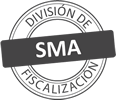 ElaboradorVERONICA ALEJANDRA GONZALEZ DELFINTitular de la actividad, proyecto o fuente fiscalizada:
GUACOLDA ENERGIA S.A
Titular de la actividad, proyecto o fuente fiscalizada:
GUACOLDA ENERGIA S.A
RUT o RUN:
76418918-3
RUT o RUN:
76418918-3
Identificación de la actividad, proyecto o fuente fiscalizada:
GUACOLDA 
Identificación de la actividad, proyecto o fuente fiscalizada:
GUACOLDA 
Identificación de la actividad, proyecto o fuente fiscalizada:
GUACOLDA 
Identificación de la actividad, proyecto o fuente fiscalizada:
GUACOLDA 
Dirección:
C-468 HUASCO, REGIÓN DE ATACAMA
Región:
REGIÓN DE ATACAMA
Provincia:
HUASCO
Comuna:
HUASCO
Motivo de la Actividad de Fiscalización:Actividad Programada de Seguimiento Ambiental de Normas de Emisión referentes a la descarga de Residuos Líquidos para el período comprendido entre ENERO de 2019 y DICIEMBRE de 2019Materia Específica Objeto de la Fiscalización:Analizar los resultados analíticos de la calidad de los Residuos Líquidos descargados por la actividad industrial individualizada anteriormente, según la siguiente Resolución de Monitoreo (RPM): 
- SMA N° 464/2015
-  N° 1315/2010
-  N° 569/2010
-  N° 382/2012
- SMA N° 465/2015
- SMA N° 463/2015Instrumentos de Gestión Ambiental que Regulan la Actividad Fiscalizada:La Norma de Emisión que regula la actividad es: 
- 90/2000 ESTABLECE NORMA DE EMISION PARA LA REGULACION DE CONTAMINANTES ASOCIADOS A LAS DESCARGAS DE RESIDUOS LIQUIDOS A AGUAS MARINAS Y CONTINENTALES SUPERFICIALESPunto DescargaNormaTabla cumplimientoMes control Tabla CompletaCuerpo receptorN° RPMFecha emisión RPMEMISARIO A.S. RPM 464.2015NE 90/2000Tabla 4-PUERTO HUASCO46411-06-2015UNIDAD 1NE 90/2000Tabla 4-PENINSULA GUACOLDA131515-09-2010UNIDAD 2NE 90/2000Tabla 4-PENINSULA GUACOLDA131515-09-2010UNIDAD 3NE 90/2000Tabla 4-PENINSULA GUACOLDA56912-05-2010UNIDAD 4NE 90/2000Tabla 4-PENINSULA GUACOLDA38213-04-2012UNIDAD 5 (ENFRIAMIENTO)NE 90/2000Tabla 4-PENINSULA GUACOLDA46515-06-2015UNIDAD 5 (PTAS)NE 90/2000Tabla 4-PENINSULA GUACOLDA46311-06-2015Período evaluadoN° de hechos constatadosN° de hechos constatadosN° de hechos constatadosN° de hechos constatadosN° de hechos constatadosN° de hechos constatadosN° de hechos constatadosN° de hechos constatadosN° de hechos constatadosN° de hechos constatadosPeríodo evaluado1-23456789Período evaluadoInforma AutoControlEfectúa DescargaReporta en plazoEntrega parámetros solicitadosEntrega con frecuencia solicitadaCaudal se encuentra bajo ResoluciónParámetros se encuentran bajo normaPresenta RemuestraEntrega Parámetro RemuestraInconsistenciaEne-2019SISINOSISISISINO APLICANO APLICANO APLICAFeb-2019SISISISISISISISISINO APLICAMar-2019SISISISISISISINO APLICANO APLICANO APLICAAbr-2019SISINOSISISISINO APLICANO APLICANO APLICAMay-2019SISINOSISISISINO APLICANO APLICANO APLICAJun-2019SISISINOSISISINO APLICANO APLICANO APLICAJul-2019SISINONOSISISINO APLICANO APLICANO APLICAAgo-2019SISISISISISISINO APLICANO APLICANO APLICASep-2019NONO APLICANO APLICANO APLICANO APLICANO APLICANO APLICANO APLICANO APLICANO APLICAOct-2019NONO APLICANO APLICANO APLICANO APLICANO APLICANO APLICANO APLICANO APLICANO APLICANov-2019NONO APLICANO APLICANO APLICANO APLICANO APLICANO APLICANO APLICANO APLICANO APLICADic-2019NONO APLICANO APLICANO APLICANO APLICANO APLICANO APLICANO APLICANO APLICANO APLICAPeríodo evaluadoN° de hechos constatadosN° de hechos constatadosN° de hechos constatadosN° de hechos constatadosN° de hechos constatadosN° de hechos constatadosN° de hechos constatadosN° de hechos constatadosN° de hechos constatadosN° de hechos constatadosPeríodo evaluado1-23456789Período evaluadoInforma AutoControlEfectúa DescargaReporta en plazoEntrega parámetros solicitadosEntrega con frecuencia solicitadaCaudal se encuentra bajo ResoluciónParámetros se encuentran bajo normaPresenta RemuestraEntrega Parámetro RemuestraInconsistenciaEne-2019SISINOSISISISINO APLICANO APLICANO APLICAFeb-2019SISISISISISISISINONO APLICAMar-2019SISISISISISISINO APLICANO APLICANO APLICAAbr-2019SISINOSISISISINO APLICANO APLICANO APLICAMay-2019SISINOSISISISINO APLICANO APLICANO APLICAJun-2019SISISINOSISISINO APLICANO APLICANO APLICAJul-2019SISINONOSISISISISINO APLICAAgo-2019SISISISISISISINO APLICANO APLICANO APLICASep-2019NONO APLICANO APLICANO APLICANO APLICANO APLICANO APLICANO APLICANO APLICANO APLICAOct-2019NONO APLICANO APLICANO APLICANO APLICANO APLICANO APLICANO APLICANO APLICANO APLICANov-2019NONO APLICANO APLICANO APLICANO APLICANO APLICANO APLICANO APLICANO APLICANO APLICADic-2019NONO APLICANO APLICANO APLICANO APLICANO APLICANO APLICANO APLICANO APLICANO APLICAPeríodo evaluadoN° de hechos constatadosN° de hechos constatadosN° de hechos constatadosN° de hechos constatadosN° de hechos constatadosN° de hechos constatadosN° de hechos constatadosN° de hechos constatadosN° de hechos constatadosN° de hechos constatadosPeríodo evaluado1-23456789Período evaluadoInforma AutoControlEfectúa DescargaReporta en plazoEntrega parámetros solicitadosEntrega con frecuencia solicitadaCaudal se encuentra bajo ResoluciónParámetros se encuentran bajo normaPresenta RemuestraEntrega Parámetro RemuestraInconsistenciaEne-2019SISINOSISISISINO APLICANO APLICANO APLICAFeb-2019SISISISISISISINO APLICANO APLICANO APLICAMar-2019SISINOSISISISINO APLICANO APLICANO APLICAAbr-2019SISINOSISISINOSISINO APLICAMay-2019SISINOSISISISINO APLICANO APLICANO APLICAJun-2019SISISINOSISISINO APLICANO APLICANO APLICAJul-2019SISINONOSISISINO APLICANO APLICANO APLICAAgo-2019SISISISISISISINO APLICANO APLICANO APLICASep-2019NONO APLICANO APLICANO APLICANO APLICANO APLICANO APLICANO APLICANO APLICANO APLICAOct-2019NONO APLICANO APLICANO APLICANO APLICANO APLICANO APLICANO APLICANO APLICANO APLICANov-2019NONO APLICANO APLICANO APLICANO APLICANO APLICANO APLICANO APLICANO APLICANO APLICADic-2019NONO APLICANO APLICANO APLICANO APLICANO APLICANO APLICANO APLICANO APLICANO APLICAPeríodo evaluadoN° de hechos constatadosN° de hechos constatadosN° de hechos constatadosN° de hechos constatadosN° de hechos constatadosN° de hechos constatadosN° de hechos constatadosN° de hechos constatadosN° de hechos constatadosN° de hechos constatadosPeríodo evaluado1-23456789Período evaluadoInforma AutoControlEfectúa DescargaReporta en plazoEntrega parámetros solicitadosEntrega con frecuencia solicitadaCaudal se encuentra bajo ResoluciónParámetros se encuentran bajo normaPresenta RemuestraEntrega Parámetro RemuestraInconsistenciaEne-2019SISINOSISISISINO APLICANO APLICANO APLICAFeb-2019SISISISISISISINO APLICANO APLICANO APLICAMar-2019SISISISISISISINO APLICANO APLICANO APLICAAbr-2019SISINOSISISISINO APLICANO APLICANO APLICAMay-2019SISINOSISISISINO APLICANO APLICANO APLICAJun-2019SISISINOSISISINO APLICANO APLICANO APLICAJul-2019SISINONOSISISINO APLICANO APLICANO APLICAAgo-2019SISISISISISISINO APLICANO APLICANO APLICASep-2019NONO APLICANO APLICANO APLICANO APLICANO APLICANO APLICANO APLICANO APLICANO APLICAOct-2019NONO APLICANO APLICANO APLICANO APLICANO APLICANO APLICANO APLICANO APLICANO APLICANov-2019NONO APLICANO APLICANO APLICANO APLICANO APLICANO APLICANO APLICANO APLICANO APLICADic-2019NONO APLICANO APLICANO APLICANO APLICANO APLICANO APLICANO APLICANO APLICANO APLICAPeríodo evaluadoN° de hechos constatadosN° de hechos constatadosN° de hechos constatadosN° de hechos constatadosN° de hechos constatadosN° de hechos constatadosN° de hechos constatadosN° de hechos constatadosN° de hechos constatadosN° de hechos constatadosPeríodo evaluado1-23456789Período evaluadoInforma AutoControlEfectúa DescargaReporta en plazoEntrega parámetros solicitadosEntrega con frecuencia solicitadaCaudal se encuentra bajo ResoluciónParámetros se encuentran bajo normaPresenta RemuestraEntrega Parámetro RemuestraInconsistenciaEne-2019SISINOSINOSINOSISINO APLICAFeb-2019SISISISINOSINOSISINO APLICAMar-2019SISISISINOSINOSISINO APLICAAbr-2019SISINOSINOSINOSISINO APLICAMay-2019SISINOSINOSINOSISINO APLICAJun-2019SISISINONOSISINO APLICANO APLICANO APLICAJul-2019SISINOSINOSINONONO APLICANO APLICAAgo-2019NONO APLICANO APLICANO APLICANO APLICANO APLICANO APLICANO APLICANO APLICANO APLICASep-2019NONO APLICANO APLICANO APLICANO APLICANO APLICANO APLICANO APLICANO APLICANO APLICAOct-2019NONO APLICANO APLICANO APLICANO APLICANO APLICANO APLICANO APLICANO APLICANO APLICANov-2019NONO APLICANO APLICANO APLICANO APLICANO APLICANO APLICANO APLICANO APLICANO APLICADic-2019NONO APLICANO APLICANO APLICANO APLICANO APLICANO APLICANO APLICANO APLICANO APLICAPeríodo evaluadoN° de hechos constatadosN° de hechos constatadosN° de hechos constatadosN° de hechos constatadosN° de hechos constatadosN° de hechos constatadosN° de hechos constatadosN° de hechos constatadosN° de hechos constatadosN° de hechos constatadosPeríodo evaluado1-23456789Período evaluadoInforma AutoControlEfectúa DescargaReporta en plazoEntrega parámetros solicitadosEntrega con frecuencia solicitadaCaudal se encuentra bajo ResoluciónParámetros se encuentran bajo normaPresenta RemuestraEntrega Parámetro RemuestraInconsistenciaEne-2019NONO APLICANO APLICANO APLICANO APLICANO APLICANO APLICANO APLICANO APLICANO APLICAFeb-2019NONO APLICANO APLICANO APLICANO APLICANO APLICANO APLICANO APLICANO APLICANO APLICAMar-2019NONO APLICANO APLICANO APLICANO APLICANO APLICANO APLICANO APLICANO APLICANO APLICAAbr-2019NONO APLICANO APLICANO APLICANO APLICANO APLICANO APLICANO APLICANO APLICANO APLICAMay-2019NONO APLICANO APLICANO APLICANO APLICANO APLICANO APLICANO APLICANO APLICANO APLICAJun-2019NONO APLICANO APLICANO APLICANO APLICANO APLICANO APLICANO APLICANO APLICANO APLICAJul-2019NONO APLICANO APLICANO APLICANO APLICANO APLICANO APLICANO APLICANO APLICANO APLICAAgo-2019NONO APLICANO APLICANO APLICANO APLICANO APLICANO APLICANO APLICANO APLICANO APLICASep-2019NONO APLICANO APLICANO APLICANO APLICANO APLICANO APLICANO APLICANO APLICANO APLICAOct-2019NONO APLICANO APLICANO APLICANO APLICANO APLICANO APLICANO APLICANO APLICANO APLICANov-2019NONO APLICANO APLICANO APLICANO APLICANO APLICANO APLICANO APLICANO APLICANO APLICADic-2019NONO APLICANO APLICANO APLICANO APLICANO APLICANO APLICANO APLICANO APLICANO APLICAPeríodo evaluadoN° de hechos constatadosN° de hechos constatadosN° de hechos constatadosN° de hechos constatadosN° de hechos constatadosN° de hechos constatadosN° de hechos constatadosN° de hechos constatadosN° de hechos constatadosN° de hechos constatadosPeríodo evaluado1-23456789Período evaluadoInforma AutoControlEfectúa DescargaReporta en plazoEntrega parámetros solicitadosEntrega con frecuencia solicitadaCaudal se encuentra bajo ResoluciónParámetros se encuentran bajo normaPresenta RemuestraEntrega Parámetro RemuestraInconsistenciaEne-2019NONO APLICANO APLICANO APLICANO APLICANO APLICANO APLICANO APLICANO APLICANO APLICAFeb-2019NONO APLICANO APLICANO APLICANO APLICANO APLICANO APLICANO APLICANO APLICANO APLICAMar-2019NONO APLICANO APLICANO APLICANO APLICANO APLICANO APLICANO APLICANO APLICANO APLICAAbr-2019NONO APLICANO APLICANO APLICANO APLICANO APLICANO APLICANO APLICANO APLICANO APLICAMay-2019NONO APLICANO APLICANO APLICANO APLICANO APLICANO APLICANO APLICANO APLICANO APLICAJun-2019NONO APLICANO APLICANO APLICANO APLICANO APLICANO APLICANO APLICANO APLICANO APLICAJul-2019NONO APLICANO APLICANO APLICANO APLICANO APLICANO APLICANO APLICANO APLICANO APLICAAgo-2019NONO APLICANO APLICANO APLICANO APLICANO APLICANO APLICANO APLICANO APLICANO APLICASep-2019NONO APLICANO APLICANO APLICANO APLICANO APLICANO APLICANO APLICANO APLICANO APLICAOct-2019NONO APLICANO APLICANO APLICANO APLICANO APLICANO APLICANO APLICANO APLICANO APLICANov-2019NONO APLICANO APLICANO APLICANO APLICANO APLICANO APLICANO APLICANO APLICANO APLICADic-2019NONO APLICANO APLICANO APLICANO APLICANO APLICANO APLICANO APLICANO APLICANO APLICAN° de Hecho ConstatadoExigencia AsociadaDescripción del Hallazgo1Informar el autocontrolEl titular no informa el autocontrol correspondiente al período:
- EMISARIO A.S. RPM 464.2015 en el período 01-2019
- EMISARIO A.S. RPM 464.2015 en el período 02-2019
- EMISARIO A.S. RPM 464.2015 en el período 03-2019
- EMISARIO A.S. RPM 464.2015 en el período 04-2019
- EMISARIO A.S. RPM 464.2015 en el período 05-2019
- EMISARIO A.S. RPM 464.2015 en el período 06-2019
- EMISARIO A.S. RPM 464.2015 en el período 07-2019
- EMISARIO A.S. RPM 464.2015 en el período 08-2019
- EMISARIO A.S. RPM 464.2015 en el período 09-2019
- EMISARIO A.S. RPM 464.2015 en el período 10-2019
- EMISARIO A.S. RPM 464.2015 en el período 11-2019
- EMISARIO A.S. RPM 464.2015 en el período 12-2019
- UNIDAD 1 en el período 09-2019
- UNIDAD 1 en el período 10-2019
- UNIDAD 1 en el período 11-2019
- UNIDAD 1 en el período 12-2019
- UNIDAD 2 en el período 09-2019
- UNIDAD 2 en el período 10-2019
- UNIDAD 2 en el período 11-2019
- UNIDAD 2 en el período 12-2019
- UNIDAD 3 en el período 09-2019
- UNIDAD 3 en el período 10-2019
- UNIDAD 3 en el período 11-2019
- UNIDAD 3 en el período 12-2019
- UNIDAD 4 en el período 09-2019
- UNIDAD 4 en el período 10-2019
- UNIDAD 4 en el período 11-2019
- UNIDAD 4 en el período 12-2019
- UNIDAD 5 (ENFRIAMIENTO) en el período 08-2019
- UNIDAD 5 (ENFRIAMIENTO) en el período 09-2019
- UNIDAD 5 (ENFRIAMIENTO) en el período 10-2019
- UNIDAD 5 (ENFRIAMIENTO) en el período 11-2019
- UNIDAD 5 (ENFRIAMIENTO) en el período 12-2019
- UNIDAD 5 (PTAS) en el período 01-2019
- UNIDAD 5 (PTAS) en el período 02-2019
- UNIDAD 5 (PTAS) en el período 03-2019
- UNIDAD 5 (PTAS) en el período 04-2019
- UNIDAD 5 (PTAS) en el período 05-2019
- UNIDAD 5 (PTAS) en el período 06-2019
- UNIDAD 5 (PTAS) en el período 07-2019
- UNIDAD 5 (PTAS) en el período 08-2019
- UNIDAD 5 (PTAS) en el período 09-2019
- UNIDAD 5 (PTAS) en el período 10-2019
- UNIDAD 5 (PTAS) en el período 11-2019
- UNIDAD 5 (PTAS) en el período 12-20193Reportar todos los parámetros solicitadosEl titular no informa en su autocontrol la totalidad de los parámetros indicados en su programa de monitoreo, correspondiente al período: 
- UNIDAD 1 en el período 06-2019
- UNIDAD 1 en el período 07-2019
- UNIDAD 2 en el período 06-2019
- UNIDAD 2 en el período 07-2019
- UNIDAD 3 en el período 06-2019
- UNIDAD 3 en el período 07-2019
- UNIDAD 4 en el período 06-2019
- UNIDAD 4 en el período 07-2019
- UNIDAD 5 (ENFRIAMIENTO) en el período 06-20194Reportar con la frecuencia por parámetro solicitadaEl titular no informa en su autocontrol la totalidad de las muestras solicitadas para los parámetros indicados en su programa de monitoreo, correspondiente al período: 
- UNIDAD 5 (ENFRIAMIENTO) en el período 01-2019
- UNIDAD 5 (ENFRIAMIENTO) en el período 02-2019
- UNIDAD 5 (ENFRIAMIENTO) en el período 03-2019
- UNIDAD 5 (ENFRIAMIENTO) en el período 04-2019
- UNIDAD 5 (ENFRIAMIENTO) en el período 05-2019
- UNIDAD 5 (ENFRIAMIENTO) en el período 06-2019
- UNIDAD 5 (ENFRIAMIENTO) en el período 07-20196Parámetros bajo normaSe verifica la superación de los límites máximos normativos y el respectivo nivel de tolerancia establecido en la norma de emisión, correspondiente al período: 
- UNIDAD 3 en el período 04-2019
- UNIDAD 5 (ENFRIAMIENTO) en el período 01-2019
- UNIDAD 5 (ENFRIAMIENTO) en el período 02-2019
- UNIDAD 5 (ENFRIAMIENTO) en el período 03-2019
- UNIDAD 5 (ENFRIAMIENTO) en el período 04-2019
- UNIDAD 5 (ENFRIAMIENTO) en el período 05-2019
- UNIDAD 5 (ENFRIAMIENTO) en el período 07-20197Informar el remuestreoEl titular no reporta la muestra adicional o remuestreo exigido por exceder el límite máximo establecido de algunos parámetros, correspondiente al período: 
- UNIDAD 5 (ENFRIAMIENTO) en el período 07-20198Reportar los parámetros de la remuestraEl titular no reporta todos los parámetros exigidos de la remuestra, correspondiente al período: 
- UNIDAD 2 en el período 02-2019N° AnexoNombre AnexoNombre archivo1Anexo Informe de Fiscalización - Informes de EnsayoAnexo Informes de Ensayo GUACOLDA.zip2Anexo Informe de Fiscalización - Comprobante de EnvíoAnexo Comprobante de Envío GUACOLDA.zip3Anexo Informe de FiscalizaciónAnexo Datos Crudos GUACOLDA.xlsx